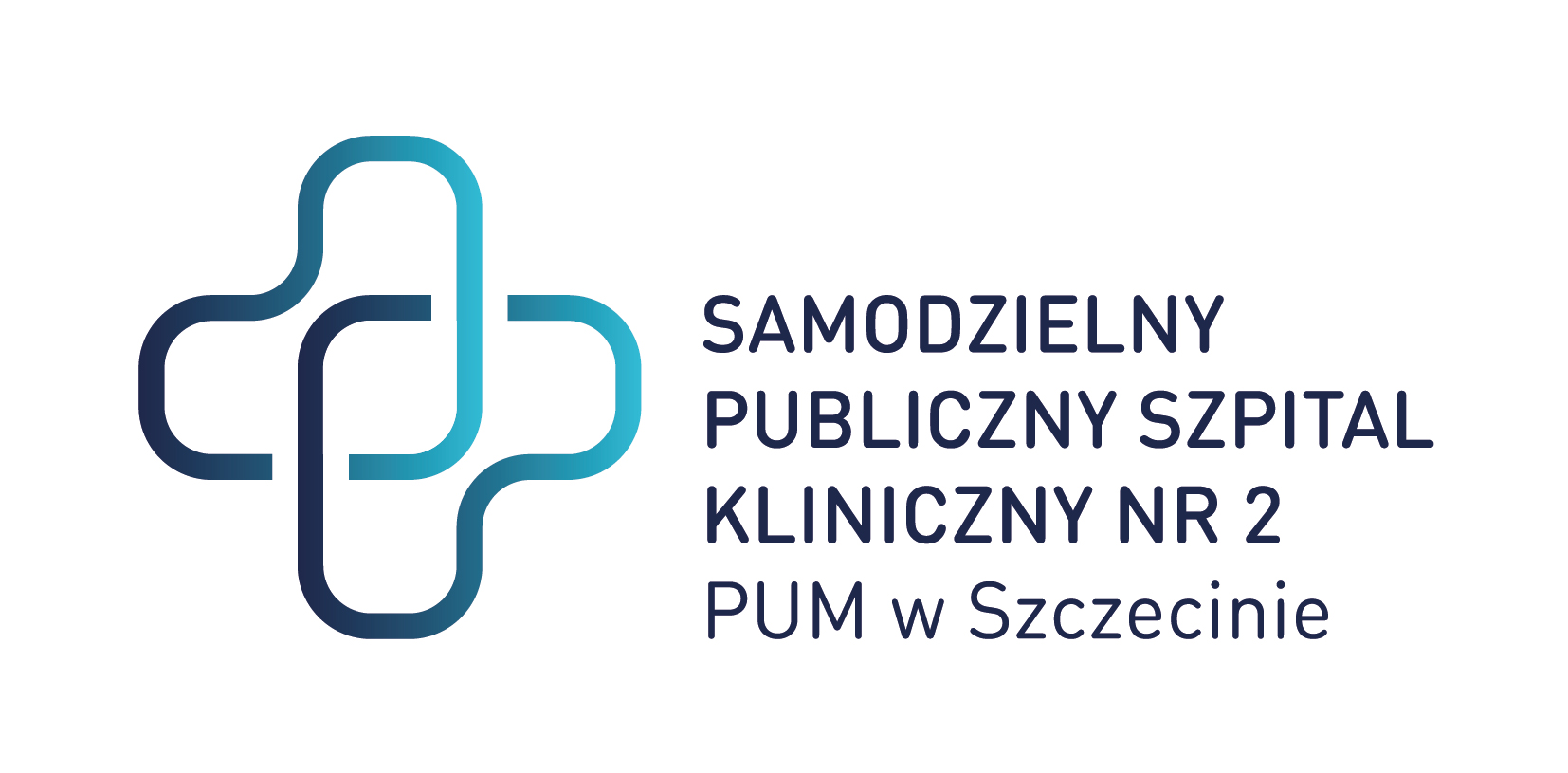 Znak Sprawy: ZP/220/48/20   Dotyczy: dostawy wyrobów medycznych w tym wyrobów stosowanych w okulistyce, opatrunków spec., płynnych koncentratów do terapii nerkozastępczej oraz dietetycznych środków spożywczych spec. przeznaczenia med.11/09/2020    S177Polska-Szczecin: Materiały medyczne2020/S 177-425395Ogłoszenie o zamówieniuDostawyPodstawa prawna:Dyrektywa 2014/24/UESekcja I: Instytucja zamawiającaI.1)Nazwa i adresyOficjalna nazwa: Samodzielny Publiczny Szpital Kliniczny nr 2 PUM w Szczecinie
Krajowy numer identyfikacyjny: 000288900
Adres pocztowy: al. Powstańców Wielkopolskich 72
Miejscowość: Szczecin
Kod NUTS: PL424 Miasto Szczecin
Kod pocztowy: 70-111
Państwo: Polska
Osoba do kontaktów: Wioletta Sybal
E-mail: w.sybal@spsk2-szczecin.pl
Tel.: +48 914661088
Faks: +48 914661113Adresy internetowe: Główny adres: https://zamowienia.spsk2-szczecin.plI.2)Informacja o zamówieniu wspólnymI.3)KomunikacjaNieograniczony, pełny i bezpośredni dostęp do dokumentów zamówienia można uzyskać bezpłatnie pod adresem: https://platformazakupowa.pl/pn/spsk2_szczecinWięcej informacji można uzyskać pod adresem podanym powyżejOferty lub wnioski o dopuszczenie do udziału w postępowaniu należy przesyłać na adres podany powyżejI.4)Rodzaj instytucji zamawiającejPodmiot prawa publicznegoI.5)Główny przedmiot działalnościZdrowieSekcja II: PrzedmiotII.1)Wielkość lub zakres zamówieniaII.1.1)Nazwa:Dostawa wyrobów medycznych w tym wyrobów stosowanych w okulistyce, opatrunków spec., płynnych koncentratów do terapii nerkozastępczej oraz dietetycznych środków spożywczych spec. przeznaczenia med.Numer referencyjny: ZP/220/48/20II.1.2)Główny kod CPV33140000 Materiały medyczneII.1.3)Rodzaj zamówieniaDostawyII.1.4)Krótki opis:1. Przedmiotem zamówienia jest dostawa wyrobów medycznych w tym wyrobów stosowanych w okulistyce, opatrunków specjalistycznych, płynnych koncentratów do terapii nerkozastępczej oraz dietetycznych środków spożywczych specjalnego przeznaczenia medycznego, zwanych dalej „wyrobami”.2. Szczegółowy opis przedmiotu zamówienia oraz szacowane ilości zostały zawarte w formularzu cen jednostkowych.3. Zamawiający ma prawo zamówić mniejszą ilość wyrobów, z tym że nie mniej niż 60 % ilości podanej w formularzu cen jednostkowych.4. Zamawiający wymaga zaoferowania wyrobów medycznych – w rozumieniu ustawy z dnia 20 maja 2010 r. o wyrobach medycznych (Dz.U.2020.186 t.j. z 6.2.2020, dalej: „UoWM”), wprowadzonych do obrotu i używania na terytorium RP zgodnie z obowiązującymi przepisami – z zastrzeżeniem pkt 5.5. W zakresie zad. nr 11 – zamawiający wymaga zaoferowania dietetycznych środków spożywczych specjalnego przeznaczenia.II.1.5)Szacunkowa całkowita wartośćWartość bez VAT: 1 469 525.00 PLNII.1.6)Informacje o częściachTo zamówienie podzielone jest na części: takOferty można składać w odniesieniu do wszystkich częściMaksymalna liczba części, które mogą zostać udzielone jednemu oferentowi: 12II.2)OpisII.2.1)Nazwa:Zadanie nr 1 – Kwaśne koncentraty do hemodializyCzęść nr: 1II.2.2)Dodatkowy kod lub kody CPV33181510 Płyny do terapii nerkowejII.2.3)Miejsce świadczenia usługKod NUTS: PL424 Miasto SzczecinGłówne miejsce lub lokalizacja realizacji: Siedziba zamawiającego, 70-111 Szczecin, al. Powstańców Wielkopolskich nr 72II.2.4)Opis zamówienia:Kwaśne koncentraty do hemodializy w ilości 60 000 litrówII.2.5)Kryteria udzielenia zamówieniaKryteria określone poniżejKryterium kosztu - Nazwa: Cena brutto / Waga: 95Kryterium kosztu - Nazwa: Termin dostaw cząstkowych / Waga: 5II.2.6)Szacunkowa wartośćWartość bez VAT: 168 000.00 PLNII.2.7)Okres obowiązywania zamówienia, umowy ramowej lub dynamicznego systemu zakupówOkres w miesiącach: 24Niniejsze zamówienie podlega wznowieniu: nieII.2.10)Informacje o ofertach wariantowychDopuszcza się składanie ofert wariantowych: nieII.2.11)Informacje o opcjachOpcje: nieII.2.12)Informacje na temat katalogów elektronicznychII.2.13)Informacje o funduszach Unii EuropejskiejZamówienie dotyczy projektu/programu finansowanego ze środków Unii Europejskiej: nieII.2.14)Informacje dodatkoweW ramach tego zadania należy wnieść wadium w wysokości 2 000 PLN.II.2)OpisII.2.1)Nazwa:Zadanie nr 2 – Roztwory doustne glukozy dla niemowlątCzęść nr: 2II.2.2)Dodatkowy kod lub kody CPV33692700 Roztwory glukozyII.2.3)Miejsce świadczenia usługKod NUTS: PL424 Miasto SzczecinGłówne miejsce lub lokalizacja realizacji: Siedziba zamawiającego, 70-111 Szczecin, al. Powstańców Wielkopolskich nr 72II.2.4)Opis zamówienia:Roztwory doustne glukozy dla niemowląt w ilości 20 000 fiolek.II.2.5)Kryteria udzielenia zamówieniaKryteria określone poniżejKryterium kosztu - Nazwa: Cena brutto / Waga: 95Kryterium kosztu - Nazwa: Termin dostaw cząstkowych / Waga: 5II.2.6)Szacunkowa wartośćWartość bez VAT: 27 776.00 PLNII.2.7)Okres obowiązywania zamówienia, umowy ramowej lub dynamicznego systemu zakupówOkres w miesiącach: 24Niniejsze zamówienie podlega wznowieniu: nieII.2.10)Informacje o ofertach wariantowychDopuszcza się składanie ofert wariantowych: nieII.2.11)Informacje o opcjachOpcje: nieII.2.12)Informacje na temat katalogów elektronicznychII.2.13)Informacje o funduszach Unii EuropejskiejZamówienie dotyczy projektu/programu finansowanego ze środków Unii Europejskiej: nieII.2.14)Informacje dodatkoweW ramach tego zadania należy wnieść wadium w wysokości 300 PLN.II.2)OpisII.2.1)Nazwa:Zadanie nr 3 – Podkłady ginekologiczneCzęść nr: 3II.2.2)Dodatkowy kod lub kody CPV33141110 OpatrunkiII.2.3)Miejsce świadczenia usługKod NUTS: PL424 Miasto SzczecinGłówne miejsce lub lokalizacja realizacji: Siedziba zamawiającego, 70-111 Szczecin, al. Powstańców Wielkopolskich nr 72II.2.4)Opis zamówienia:Podkłady ginekologiczne w ilości 160 000 sztuk.II.2.5)Kryteria udzielenia zamówieniaKryteria określone poniżejKryterium kosztu - Nazwa: Cena brutto / Waga: 95Kryterium kosztu - Nazwa: Termin dostaw cząstkowych / Waga: 5II.2.6)Szacunkowa wartośćWartość bez VAT: 68 160.00 PLNII.2.7)Okres obowiązywania zamówienia, umowy ramowej lub dynamicznego systemu zakupówOkres w miesiącach: 24Niniejsze zamówienie podlega wznowieniu: nieII.2.10)Informacje o ofertach wariantowychDopuszcza się składanie ofert wariantowych: nieII.2.11)Informacje o opcjachOpcje: nieII.2.12)Informacje na temat katalogów elektronicznychII.2.13)Informacje o funduszach Unii EuropejskiejZamówienie dotyczy projektu/programu finansowanego ze środków Unii Europejskiej: nieII.2.14)Informacje dodatkoweW ramach tego zadania nalezy wnieść wadium w wysokości 700 PLN.II.2)OpisII.2.1)Nazwa:Zadanie nr 4 – Gazy stosowane w mikrochirurgii okaCzęść nr: 4II.2.2)Dodatkowy kod lub kody CPV33140000 Materiały medyczneII.2.3)Miejsce świadczenia usługKod NUTS: PL424 Miasto SzczecinGłówne miejsce lub lokalizacja realizacji: Siedziba zamawiającego, 70-111 Szczecin, al. Powstańców Wielkopolskich nr 72II.2.4)Opis zamówienia:Gazy stosowane w mikrochirurgii oka w ilości 1 200 zestawów.II.2.5)Kryteria udzielenia zamówieniaKryteria określone poniżejKryterium kosztu - Nazwa: Cena brutto / Waga: 95Kryterium kosztu - Nazwa: Termin dostaw cząstkowych / Waga: 5II.2.6)Szacunkowa wartośćWartość bez VAT: 261 108.00 PLNII.2.7)Okres obowiązywania zamówienia, umowy ramowej lub dynamicznego systemu zakupówOkres w miesiącach: 24Niniejsze zamówienie podlega wznowieniu: nieII.2.10)Informacje o ofertach wariantowychDopuszcza się składanie ofert wariantowych: nieII.2.11)Informacje o opcjachOpcje: nieII.2.12)Informacje na temat katalogów elektronicznychII.2.13)Informacje o funduszach Unii EuropejskiejZamówienie dotyczy projektu/programu finansowanego ze środków Unii Europejskiej: nieII.2.14)Informacje dodatkoweW ramach tego zadania nalezy wnieść wadium w wysokości 2 600 PLN.II.2)OpisII.2.1)Nazwa:Zadanie nr 5 – Gąbki hemostatyczne o działaniu antybakteryjnymCzęść nr: 5II.2.2)Dodatkowy kod lub kody CPV33141127 Hemostatyki wchłanialneII.2.3)Miejsce świadczenia usługKod NUTS: PL424 Miasto SzczecinGłówne miejsce lub lokalizacja realizacji: Siedziba zamawiającego, 70-111 Szczecin, al. Powstańców Wielkopolskich nr 72II.2.4)Opis zamówienia:Gąbki hemostatyczne o działaniu antybakteryjnym w ilości 2 250 sztuk.II.2.5)Kryteria udzielenia zamówieniaKryteria określone poniżejKryterium kosztu - Nazwa: Cena brutto / Waga: 95Kryterium kosztu - Nazwa: Termin dostaw cząstkowych / Waga: 5II.2.6)Szacunkowa wartośćWartość bez VAT: 171 669.00 PLNII.2.7)Okres obowiązywania zamówienia, umowy ramowej lub dynamicznego systemu zakupówOkres w miesiącach: 24Niniejsze zamówienie podlega wznowieniu: nieII.2.10)Informacje o ofertach wariantowychDopuszcza się składanie ofert wariantowych: nieII.2.11)Informacje o opcjachOpcje: nieII.2.12)Informacje na temat katalogów elektronicznychII.2.13)Informacje o funduszach Unii EuropejskiejZamówienie dotyczy projektu/programu finansowanego ze środków Unii Europejskiej: nieII.2.14)Informacje dodatkoweW ramach tego zadania należy wnieść wadium w wysokości 1 700 PLN.II.2)OpisII.2.1)Nazwa:Zadanie nr 6 – Opaski dziane i elastyczne oraz siatki elastyczne typu CodofixCzęść nr: 6II.2.2)Dodatkowy kod lub kody CPV33141113 BandażeII.2.3)Miejsce świadczenia usługKod NUTS: PL424 Miasto SzczecinGłówne miejsce lub lokalizacja realizacji: Siedziba zamawiającego, 70-111 Szczecin, al. Powstańców Wielkopolskich nr 72II.2.4)Opis zamówienia:Opaski dziane i elastyczne oraz siatki elastyczne typu Codofix w ilości 88 000 sztuk.II.2.5)Kryteria udzielenia zamówieniaKryteria określone poniżejKryterium jakości - Nazwa: Jakość / Waga: 30Kryterium kosztu - Nazwa: Cena brutto / Waga: 70II.2.6)Szacunkowa wartośćWartość bez VAT: 146 042.00 PLNII.2.7)Okres obowiązywania zamówienia, umowy ramowej lub dynamicznego systemu zakupówOkres w miesiącach: 24Niniejsze zamówienie podlega wznowieniu: nieII.2.10)Informacje o ofertach wariantowychDopuszcza się składanie ofert wariantowych: nieII.2.11)Informacje o opcjachOpcje: nieII.2.12)Informacje na temat katalogów elektronicznychII.2.13)Informacje o funduszach Unii EuropejskiejZamówienie dotyczy projektu/programu finansowanego ze środków Unii Europejskiej: nieII.2.14)Informacje dodatkoweW ramach tego zadania należy wnieść wadium w wysokości 1 400 PLN.II.2)OpisII.2.1)Nazwa:Zadanie nr 7 – Żele do cewnikowania pęcherza moczowego o działaniu znieczulającym i antybakteryjnymCzęść nr: 7II.2.2)Dodatkowy kod lub kody CPV33140000 Materiały medyczneII.2.3)Miejsce świadczenia usługKod NUTS: PL424 Miasto SzczecinGłówne miejsce lub lokalizacja realizacji: Siedziba zamawiającego, 70-111 Szczecin, al. Powstańców Wielkopolskich nr 72II.2.4)Opis zamówienia:Żele do cewnikowania pęcherza moczowego o działaniu znieczulającym i antybakteryjnym w ilości 18 000 sztuk.II.2.5)Kryteria udzielenia zamówieniaKryteria określone poniżejKryterium kosztu - Nazwa: Cena brutto / Waga: 95Kryterium kosztu - Nazwa: Termin dostaw cząstkowych / Waga: 5II.2.6)Szacunkowa wartośćWartość bez VAT: 91 620.00 PLNII.2.7)Okres obowiązywania zamówienia, umowy ramowej lub dynamicznego systemu zakupówOkres w miesiącach: 24Niniejsze zamówienie podlega wznowieniu: nieII.2.10)Informacje o ofertach wariantowychDopuszcza się składanie ofert wariantowych: nieII.2.11)Informacje o opcjachOpcje: nieII.2.12)Informacje na temat katalogów elektronicznychII.2.13)Informacje o funduszach Unii EuropejskiejZamówienie dotyczy projektu/programu finansowanego ze środków Unii Europejskiej: nieII.2.14)Informacje dodatkoweW ramach tego zadania nalezy wnieść wadium w wysokości 900 PLN.II.2)OpisII.2.1)Nazwa:Zadanie nr 8 – Gotowe zestawy zabiegowe do zakładania wkłuć centralnychCzęść nr: 8II.2.2)Dodatkowy kod lub kody CPV33141116 Zestawy opatrunkoweII.2.3)Miejsce świadczenia usługKod NUTS: PL424 Miasto SzczecinGłówne miejsce lub lokalizacja realizacji: Siedziba zamawiającego, 70-111 Szczecin, al. Powstańców Wielkopolskich nr 72II.2.4)Opis zamówienia:Gotowe zestawy zabiegowe do zakładania wkłuć centralnych w ilości 6 500 zestawów.II.2.5)Kryteria udzielenia zamówieniaKryteria określone poniżejKryterium kosztu - Nazwa: Cena brutto / Waga: 95Kryterium kosztu - Nazwa: Termin dostaw cząstkowych / Waga: 5II.2.6)Szacunkowa wartośćWartość bez VAT: 121 290.00 PLNII.2.7)Okres obowiązywania zamówienia, umowy ramowej lub dynamicznego systemu zakupówOkres w miesiącach: 24Niniejsze zamówienie podlega wznowieniu: nieII.2.10)Informacje o ofertach wariantowychDopuszcza się składanie ofert wariantowych: nieII.2.11)Informacje o opcjachOpcje: nieII.2.12)Informacje na temat katalogów elektronicznychII.2.13)Informacje o funduszach Unii EuropejskiejZamówienie dotyczy projektu/programu finansowanego ze środków Unii Europejskiej: nieII.2.14)Informacje dodatkoweW ramach tego zadania nalezy wnieść wadium w wysokości 1 200 PLN.II.2)OpisII.2.1)Nazwa:Zadanie nr 9 – Specjalistyczne opatrunki do leczenia ran i odleżynCzęść nr: 9II.2.2)Dodatkowy kod lub kody CPV33141110 Opatrunki33141111 Opatrunki przylepneII.2.3)Miejsce świadczenia usługKod NUTS: PL424 Miasto SzczecinGłówne miejsce lub lokalizacja realizacji: Siedziba zamawiającego, 70-111 Szczecin, al. Powstańców Wielkopolskich nr 72II.2.4)Opis zamówienia:Specjalistyczne opatrunki do leczenia ran i odleżyn w ilości 3 685 opakowań.II.2.5)Kryteria udzielenia zamówieniaKryteria określone poniżejKryterium kosztu - Nazwa: Cena brutto / Waga: 95Kryterium kosztu - Nazwa: Termin dostaw cząstkowych / Waga: 5II.2.6)Szacunkowa wartośćWartość bez VAT: 256 166.00 PLNII.2.7)Okres obowiązywania zamówienia, umowy ramowej lub dynamicznego systemu zakupówOkres w miesiącach: 24Niniejsze zamówienie podlega wznowieniu: nieII.2.10)Informacje o ofertach wariantowychDopuszcza się składanie ofert wariantowych: nieII.2.11)Informacje o opcjachOpcje: nieII.2.12)Informacje na temat katalogów elektronicznychII.2.13)Informacje o funduszach Unii EuropejskiejZamówienie dotyczy projektu/programu finansowanego ze środków Unii Europejskiej: nieII.2.14)Informacje dodatkoweW ramach tego zadania należy wnieść wadium w wysokości 2 500 PLN.II.2)OpisII.2.1)Nazwa:Zadanie nr 10 – Paski diagnostyczne z fluresceiną do użytku okulistycznegoCzęść nr: 10II.2.2)Dodatkowy kod lub kody CPV33662100 Środki oftalmologiczneII.2.3)Miejsce świadczenia usługKod NUTS: PL424 Miasto SzczecinGłówne miejsce lub lokalizacja realizacji: Siedziba zamawiającego, 70-111 Szczecin, al. Powstańców Wielkopolskich nr 72II.2.4)Opis zamówienia:Paski diagnostyczne z fluresceiną do użytku okulistycznego w ilości 4 000 sztuk.II.2.5)Kryteria udzielenia zamówieniaKryteria określone poniżejKryterium kosztu - Nazwa: Cena brutto / Waga: 95Kryterium kosztu - Nazwa: Termin dostaw cząstkowych / Waga: 5II.2.6)Szacunkowa wartośćWartość bez VAT: 4 629.60 PLNII.2.7)Okres obowiązywania zamówienia, umowy ramowej lub dynamicznego systemu zakupówOkres w miesiącach: 24Niniejsze zamówienie podlega wznowieniu: nieII.2.10)Informacje o ofertach wariantowychDopuszcza się składanie ofert wariantowych: nieII.2.11)Informacje o opcjachOpcje: nieII.2.12)Informacje na temat katalogów elektronicznychII.2.13)Informacje o funduszach Unii EuropejskiejZamówienie dotyczy projektu/programu finansowanego ze środków Unii Europejskiej: nieII.2.14)Informacje dodatkoweW ramach tego zadania nalezy wnieść wadium w wysokości 50 PLN.II.2)OpisII.2.1)Nazwa:Zadanie nr 11 – Doustne preparaty odżywczeCzęść nr: 11II.2.2)Dodatkowy kod lub kody CPV33692510 Preparaty odżywiania wewnątrzjelitowegoII.2.3)Miejsce świadczenia usługKod NUTS: PL424 Miasto SzczecinGłówne miejsce lub lokalizacja realizacji: Siedziba zamawiającego, 70-111 Szczecin, al. Powstańców Wielkopolskich nr 72II.2.4)Opis zamówienia:Doustne preparaty odżywcze w ilości 6 600 opakowań.II.2.5)Kryteria udzielenia zamówieniaKryteria określone poniżejKryterium kosztu - Nazwa: Cena brutto / Waga: 95Kryterium kosztu - Nazwa: Termin dostaw cząstkowych / Waga: 5II.2.6)Szacunkowa wartośćWartość bez VAT: 30 842.00 PLNII.2.7)Okres obowiązywania zamówienia, umowy ramowej lub dynamicznego systemu zakupówOkres w miesiącach: 24Niniejsze zamówienie podlega wznowieniu: nieII.2.10)Informacje o ofertach wariantowychDopuszcza się składanie ofert wariantowych: nieII.2.11)Informacje o opcjachOpcje: nieII.2.12)Informacje na temat katalogów elektronicznychII.2.13)Informacje o funduszach Unii EuropejskiejZamówienie dotyczy projektu/programu finansowanego ze środków Unii Europejskiej: nieII.2.14)Informacje dodatkoweW ramach tego zadania nalezy wnieść wadium w wysokości 300 PLN.II.2)OpisII.2.1)Nazwa:Zadanie nr 12 – Barwniki do użytku okulistycznegoCzęść nr: 12II.2.2)Dodatkowy kod lub kody CPV33662100 Środki oftalmologiczneII.2.3)Miejsce świadczenia usługKod NUTS: PL424 Miasto SzczecinGłówne miejsce lub lokalizacja realizacji: Siedziba zamawiającego, 70-111 Szczecin, al. Powstańców Wielkopolskich nr 72II.2.4)Opis zamówienia:Barwniki do użytku okulistycznego w ilości 60 opakowań.II.2.5)Kryteria udzielenia zamówieniaKryteria określone poniżejKryterium kosztu - Nazwa: Cena brutto / Waga: 95Kryterium kosztu - Nazwa: Termin dostaw cząstkowych / Waga: 5II.2.6)Szacunkowa wartośćWartość bez VAT: 122 222.40 PLNII.2.7)Okres obowiązywania zamówienia, umowy ramowej lub dynamicznego systemu zakupówOkres w miesiącach: 24Niniejsze zamówienie podlega wznowieniu: nieII.2.10)Informacje o ofertach wariantowychDopuszcza się składanie ofert wariantowych: nieII.2.11)Informacje o opcjachOpcje: nieII.2.12)Informacje na temat katalogów elektronicznychII.2.13)Informacje o funduszach Unii EuropejskiejZamówienie dotyczy projektu/programu finansowanego ze środków Unii Europejskiej: nieII.2.14)Informacje dodatkoweW ramach tego zadania należy wnieść wadium w wysokości 1 200 PLN.Sekcja III: Informacje o charakterze prawnym, ekonomicznym, finansowym i technicznymIII.1)Warunki udziałuIII.1.1)Zdolność do prowadzenia działalności zawodowej, w tym wymogi związane z wpisem do rejestru zawodowego lub handlowegoWykaz i krótki opis warunków: Zamawiający nie opisuje sposobu spełniania tego warunku.III.1.2)Sytuacja ekonomiczna i finansowaWykaz i krótki opis kryteriów kwalifikacji: W zakresie sytuacji ekonomicznej lub finansowej na wezwanie wykonawca będzie zobowiązany złożyć aktualną na dzień złożenia informację banku lub spółdzielczej kasy oszczędnościowo-kredytowej, potwierdzającą wysokość posiadanych środków finansowych lub zdolność kredytową wykonawcy (termin potwierdzenia nie może być wcześniejszy niż 1 miesiąc przed upływem terminu składania ofert); jeżeli z uzasadnionej przyczyny wykonawca nie może złożyć dokumentu, o którym mowa w tym punkcie, zamawiający dopuszcza złożenie przez wykonawcę innych dokumentów, potwierdzających w wystarczający sposób spełnienie warunku dotyczącego sytuacji ekonomicznej lub finansowej.Minimalny poziom ewentualnie wymaganych standardów: W tym zakresie zamawiający wymaga, aby wykonawca wykazał wysokość posiadanych środków finansowych bądź zdolność kredytową na kwotę nie mniejszą niż:• zadanie nr 1 – 15 000,00 PLN;• zadanie nr 2 – 2 500,00 PLN;• zadanie nr 3 – 6 000,00 PLN;• zadanie nr 4 – 20 000,00 PLN;• zadanie nr 5 – 15 000,00 PLN;• zadanie nr 6 – 12 000,00 PLN;• zadanie nr 7 – 8 000,00 PLN;• zadanie nr 8 – 10 000,00 PLN;• zadanie nr 9 – 20 000,00 PLN;• zadanie nr 10 – 500,00 PLN;• zadanie nr 11 – 2 500,00 PLN;• zadanie nr 12 – 10 000,00 PLN.III.1.3)Zdolność techniczna i kwalifikacje zawodoweWykaz i krótki opis kryteriów kwalifikacji: 1. w zakresie doświadczenia na wezwanie wykonawca będzie zobowiązany złożyć wykaz dostaw wykonanych, a w przypadku świadczeń okresowych lub ciągłych – również wykonywanych w okresie ostatnich trzech lat przed upływem terminu składania ofert, a jeżeli okres prowadzenia działalności jest krótszy – w tym okresie, wraz z podaniem ich wartości, przedmiotu, dat wykonania i podmiotów, na rzecz których dostawy zostały wykonane, według wzoru stanowiącego załącznik do FO oraz załączy dowody określające, czy dostawy te zostały wykonane lub są wykonywane należycie;2. dowodami, o których mowa w pkt 1 są referencje bądź inne dokumenty wystawione przez podmiot, na rzecz którego dostawy były wykonywane, a w przypadku świadczeń okresowych lub ciągłych są nadal wykonywane; jeżeli z uzasadnionej przyczyny o obiektywnym charakterze wykonawca nie jest w stanie uzyskać tych dokumentów, zamawiający za dowód, o którym mowa w pkt 1 przyjmie oświadczenie wykonawcy.W przypadku świadczeń okresowych lub ciągłych nadal wykonywanych referencje bądź inne dokumenty potwierdzające ich należyte wykonywanie powinny być wydane nie wcześniej niż 3 miesiące przed upływem terminu składania ofert; przypadku, gdy wykonawca wykaże spełnianie warunku zdolności technicznej lub zawodowej w innej walucie niż PLN, zamawiający dokona przeliczenia tej waluty po średnim kursie w stosunku do PLN opublikowanym przez NBP w dniu publikacji ogłoszenia o zamówieniu; jeżeli w dniu ogłoszenia postępowania NBP nie opublikuje kursu walut, zamawiający przyjmie kurs opublikowany w pierwszym dniu roboczym po tej dacie.Minimalny poziom ewentualnie wymaganych standardów: W tym zakresie zamawiający wymaga, aby wykonawca wykazał wykonanie/wykonywanie co najmniej jednej dostawy głównej, której przedmiotem były wyroby medyczne, o wartości brutto co najmniej:• zadanie nr 1 – 20 000,00 PLN brutto;• zadanie nr 2 – 4 000,00 PLN brutto;• zadanie nr 3 – 8 000,00 PLN brutto;• zadanie nr 4 – 30 000,00 PLN brutto;• zadanie nr 5 – 20 000,00 PLN brutto;• zadanie nr 6 – 20 000,00 PLN brutto;• zadanie nr 7 – 10 000,00 PLN brutto;• zadanie nr 8 – 15 000,00 PLN brutto;• zadanie nr 9 – 30 000,00 PLN brutto;• zadanie nr 10 – 1 000,00 PLN brutto;• zadanie nr 11 – 35 000,00 PLN brutto;• zadanie nr 12 – 15 000,00 PLN brutto.* W zakresie zadania nr 11 wykonawca może wykazać dostawy wyrobów medycznych lub dietetycznych środków spożywczych specjalnego przeznaczenia medycznegoIII.1.5)Informacje o zamówieniach zastrzeżonychIII.2)Warunki dotyczące zamówieniaIII.2.2)Warunki realizacji umowy:1. Wykonawca zobowiązany jest dostarczyć zamówione wyroby na własny koszt i ryzyko do apteki szpitalnej zamawiającego w Szczecinie przy Al. Powstańców Wlkp. 72 w dni robocze od poniedziałku do piątku w godzinach od 7.30 do 14.30 w ciągu maks. 5 dni roboczych. Termin dostawy liczy się od pierwszego dnia roboczego po dniu złożenia zamówienia.2. Wykonawca dostarczać będzie wyroby do miejsca wskazanego w ust. 1 na podstawie zamówień, określających szczegółowy asortyment i ilość wyrobów, przekazywanych faksem lub mailem przez aptekę szpitalną zamawiającego. Wykonawca ponosi odpowiedzialność za opóźnienie w dostawie zamówionych wyrobów w terminie określonym w ust. 1.3. Wykonawca zobowiązany jest dokonać wyładowania i wniesienia dostarczonych wyrobów:a) wyroby o wadze opakowania transportowego do 5 kg – do pomieszczenia apteki,b) wyroby o wadze opakowania transportowego powyżej 5 kg – do magazynu wskazanego przez pracownika Apteki.III.2.3)Informacje na temat pracowników odpowiedzialnych za wykonanie zamówieniaSekcja IV: ProceduraIV.1)OpisIV.1.1)Rodzaj proceduryProcedura otwartaIV.1.3)Informacje na temat umowy ramowej lub dynamicznego systemu zakupówIV.1.4)Zmniejszenie liczby rozwiązań lub ofert podczas negocjacji lub dialoguIV.1.6)Informacje na temat aukcji elektronicznejIV.1.8)Informacje na temat Porozumienia w sprawie zamówień rządowych (GPA)Zamówienie jest objęte Porozumieniem w sprawie zamówień rządowych: nieIV.2)Informacje administracyjneIV.2.1)Poprzednia publikacja dotycząca przedmiotowego postępowaniaIV.2.2)Termin składania ofert lub wniosków o dopuszczenie do udziałuData: 25/09/2020Czas lokalny: 09:00IV.2.3)Szacunkowa data wysłania zaproszeń do składania ofert lub do udziału wybranym kandydatomIV.2.4)Języki, w których można sporządzać oferty lub wnioski o dopuszczenie do udziału:PolskiIV.2.6)Minimalny okres, w którym oferent będzie związany ofertąOferta musi zachować ważność do: 23/11/2020IV.2.7)Warunki otwarcia ofertData: 25/09/2020Czas lokalny: 09:30Miejsce: 1. Otwarcie ofert nastąpi w siedzibie zamawiającego – w Dziale Zamówień Publicznych, budynek M, pok. 11.2. Oferty zostaną otwarte za pośrednictwem platformazakupowa.pl.3. Niezwłocznie po otwarciu ofert zamawiający zamieści na platformie (sekcja „Komunikaty” na stronie danego postępowania) informacje dotyczące złożonych ofert.Sekcja VI: Informacje uzupełniająceVI.1)Informacje o powtarzającym się charakterze zamówieniaJest to zamówienie o charakterze powtarzającym się: nieVI.2)Informacje na temat procesów elektronicznychStosowane będą zlecenia elektroniczneAkceptowane będą faktury elektroniczneStosowane będą płatności elektroniczneVI.3)Informacje dodatkowe:Na wezwanie zamawiającego wykonawca złoży:1. informację z Krajowego Rejestru Karnego w zakresie określonym w art. 24 ust. 1 pkt 13, 14 i 21 Pzp,2. zaświadczenie właściwego naczelnika urzędu skarbowego potwierdzające, że wykonawca nie zalega z opłacaniem podatków, lub inny dokument określony w SIWZ.3. zaświadczenie właściwej terenowej jednostki organizacyjnej Zakładu Ubezpieczeń Społecznych lub Kasy Rolniczego Ubezpieczenia Społecznego albo innego dokumentu określonego w SIWZ.4. odpis z właściwego rejestru lub z centralnej ewidencji i informacji o działalności gospodarczej, jeżeli odrębne przepisy wymagają wpisu do rejestru lub ewidencji, w celu potwierdzenia braku podstaw wykluczenia na podstawie pkt VI ppkt 2 lit. a SIWZ,5. oświadczenie wykonawcy o braku wydania wobec niego prawomocnego wyroku sądu lub ostatecznej decyzji administracyjnej o zaleganiu z uiszczaniem podatków, opłat lub składek na ubezpieczenia społeczne lub zdrowotne;5a. w przypadku wydania takiego wyroku lub decyzji – dokumenty potwierdzające dokonanie płatności tych należności wraz z ewentualnymi odsetkami lub grzywnami lub zawarcie wiążącego porozumienia w sprawie spłat tych należności;6. oświadczenie wykonawcy o braku orzeczenia wobec niego tytułem środka zapobiegawczego zakazu ubiegania się o zamówienia publiczne;7. oświadczenie wykonawcy o niezaleganiu z opłacaniem podatków i opłat lokalnych, o których mowa w ustawie z dnia 12 stycznia 1991 r. o podatkach i opłatach lokalnych (Dz.U.2019.1170 t.j. z 25.6.2019);8. jeżeli wykonawca ma siedzibę lub miejsce zamieszkania poza terytorium Rzeczypospolitej Polskiej, zamiast dokumentów, o których mowa powyżej składa dokumenty określone w SIWZ.Ponadto1. oświadczenie o dopuszczeniu oferowanych wyrobów do obrotu i używania na terytorium RP – zgodnie z ustawą z dnia 20 maja 2010 r. o wyrobach medycznych (Dz.U.2020.186 t.j. z 6.2.2020, dalej „UoWM”), a w zakresie zadania nr 11 oświadczenie, że oferowane wyroby są dopuszczone do obrotu na terenie RP jako dietetyczne środki spożywcze specjalnego przeznaczenia medycznego;2. dokumenty wystawione przez producenta lub autoryzowanego przedstawiciela producenta lub dystrybutora oferowanych wyrobów w postaci materiałów informacyjnych, potwierdzających, że oferowane wyroby posiadają parametry i właściwości określone przez zamawiającego – dotyczy zadań nr: 4, 7, 12;3. próbki oferowanych wyrobów:• zadanie nr 3 – 2 sztuki,• zadanie nr 7 – 2 sztuki,• zadanie nr 8 – po 2 sztuki do każdej pozycji,• zadanie nr 9 – po 2 sztuki do następujących pozycji: 2, 5, 8, 10, 12, 17, 23, 24, 40, 42,4. Wykonawcy w terminie 3 dni od dnia opublikowania na platformie informacji z otwarcia ofert przekazują zamawiającemu oświadczenie o przynależności lub braku przynależności do tej samej grupy kapitałowej, o której mowa w art. 24 ust 1 pkt 23 Pzp.Do formularza oferty (FO) należy dołączyć następujące dokumenty i oświadczenia:a) pełnomocnictwo – o ile dotyczy;b) JEDZ (jednolity europejski dokument zamówienia);c) formularz cen jednostkowych;d) dowód wpłacenia/wniesienia wadium – nie dotyczy gotówki;e) próbki do zadanie nr 6 poz. 1–3 po 2 sztuki; poz. 4–5 – po 5 sztuk; poz. 6–7 po 2 sztuki w celu dokonania oceny jakości.Pozostałe informacje:1. Klauzula informacyjna dotycząca art. 13 rozporządzenia RODO znajduje się w SIWZ, rozdział I pkt XXII.2. Zamawiający dokona badania i oceny ofert z zastosowaniem procedury z art. 24 aa Pzp, z zastrzeżeniem, że może odstąpić od stosowania tej procedury, jeśli oceniając stan faktyczny sprawy uzna to za niecelowe.3. Zgodnie z art. 8 ust. 3 ustawy Pzp, nie ujawnia się informacji stanowiących tajemnicę przedsiębiorstwa, w rozumieniu przepisów o zwalczaniu nieuczciwej konkurencji. Na platformie w formularzu składania oferty znajduje się miejsce wyznaczone do dołączenia części oferty stanowiącej tajemnicę przedsiębiorstwa. Wykonawca zobowiązany jest wykazać, że zastrzeżone informacje stanowią tajemnicę przedsiębiorstwa.VI.4)Procedury odwoławczeVI.4.1)Organ odpowiedzialny za procedury odwoławczeOficjalna nazwa: Krajowa Izba Odwoławcza
Adres pocztowy: ul. Postępu 17 a
Miejscowość: Warszawa
Kod pocztowy: 02-676
Państwo: Polska
E-mail: uzp@uzp.gov.pl
Tel.: +48 224587801
Faks: +48 224587800Adres internetowy: www.uzp.gov.plVI.4.2)Organ odpowiedzialny za procedury mediacyjneVI.4.3)Składanie odwołańDokładne informacje na temat terminów składania odwołań: 1. Środki ochrony prawnej określone w dziale VI Pzp przysługują wykonawcy, a także innemu podmiotowi jeżeli ma lub miał interes w uzyskaniu danego zamówienia oraz poniósł szkodę w wyniku naruszenia przez zamawiającego przepisów ustawy Prawo zamówień publicznych. 2. Odwołanie wnosi się w terminie określonym w art. 182 Pzp.3. Odwołanie wnosi się do Prezesa Izby w formie pisemnej lub elektronicznej opatrzonej bezpiecznym podpisem elektronicznym weryfikowanym za pomocą ważnego kwalifikowanego certyfikatu. Odwołujący przesyła kopię odwołania zamawiającemu przed upływem terminu na wniesienie odwołania, w taki sposób, aby mógł on zapoznać się z jego treścią przed upływem tego terminu.VI.4.4)Źródło, gdzie można uzyskać informacje na temat składania odwołańOficjalna nazwa: Departament Odwołań Urzędu Zamówień Publicznych
Adres pocztowy: ul. Postępu 17 a
Miejscowość: Warszawa
Kod pocztowy: 02-676
Państwo: Polska
E-mail: odwolania@uzp.gov.pl
Tel.: +48 224587801
Faks: +48 224587800Adres internetowy: www.uzp.gov.plVI.5)Data wysłania niniejszego ogłoszenia:08/09/2020    Z poważaniem                                                                                                                  Podpis w oryginale………………………………..Dyrektor SPSK-2 w SzczecinieSporządziła: Wioletta SybalTel. 91 466 10 88